DATUM: Sreda, 20. 5. 2020PREDMET: MAT RAZRED: 5. aSPOZNAVAMNAVODILA ZA DELOMOJI IZDELKIDELJENJEPisno deljenje – z enomestnim deliteljemDober dan! Najprej evalvacija dela prejšnje ure.Razmislek o reševanju interaktivnih nalog.Reši številska izraza:125 - 46 + 33 – 29 =       =  79 + 33 – 29 =       = 112 – 29 =       = 83 Rešujemo po vrsti.         455 : 9 . 28 : 4 .  23 =           Ker 455 ni deljivo z 9 izraza ne           moremo rešiti.Zapis št. izrazov:Razliko števil 98 in 34 povečaj za količnik števil 63 in 7.( 98 – 34) + 63 :7 =       = 64 + 63 : 7 =       = 64 + 9 =       = 73Zmnožek števil 456 in 24 zmanjšaj za vsoto števil 67 in 198.456 . 24 – (67 + 198) =      = 456 . 24 – 265 =      = 10 944 – 256 =      = 10 688Vsoto števil 34 in 815 zmanjšaj 9-krat.(34 + 815) : 9 =        = 849 : 9 =       = 94 ost. 3Reši nalogo v učbeniku 132/5.a) 2 · 4 + 3 · 5 + 3 · 2 = 29b) Nimamo ustreznih podatkov, da bi odgovorili na to vprašanje. c) Med Slovenijo in Hrvaško.http://www.dups.si/images/stories/dups/ucno_gradivo/interakt_nal1/mat/sestrac34.xlsZapis v zvezek:DELJENJE – pisno deljenje z enomestnim deliteljemKaj že vem o tem?Če so bile težave, lahko uporabiš:https://www.youtube.com/watch?v=dO20Z35bgs4Komentiraj opravljeno delo.Preveri rešitve.Rešuj za razvedrilo in utrjevanje.Uporabi zvezek in zapiši.Uporabi priložen delovni list.Naloge prepiši v zvezek in jih reši.DELJENJEPisno deljenje – z enomestnim deliteljemDober dan! Najprej evalvacija dela prejšnje ure.Razmislek o reševanju interaktivnih nalog.Reši številska izraza:125 - 46 + 33 – 29 =       =  79 + 33 – 29 =       = 112 – 29 =       = 83 Rešujemo po vrsti.         455 : 9 . 28 : 4 .  23 =           Ker 455 ni deljivo z 9 izraza ne           moremo rešiti.Zapis št. izrazov:Razliko števil 98 in 34 povečaj za količnik števil 63 in 7.( 98 – 34) + 63 :7 =       = 64 + 63 : 7 =       = 64 + 9 =       = 73Zmnožek števil 456 in 24 zmanjšaj za vsoto števil 67 in 198.456 . 24 – (67 + 198) =      = 456 . 24 – 265 =      = 10 944 – 256 =      = 10 688Vsoto števil 34 in 815 zmanjšaj 9-krat.(34 + 815) : 9 =        = 849 : 9 =       = 94 ost. 3Reši nalogo v učbeniku 132/5.a) 2 · 4 + 3 · 5 + 3 · 2 = 29b) Nimamo ustreznih podatkov, da bi odgovorili na to vprašanje. c) Med Slovenijo in Hrvaško.http://www.dups.si/images/stories/dups/ucno_gradivo/interakt_nal1/mat/sestrac34.xlsZapis v zvezek:DELJENJE – pisno deljenje z enomestnim deliteljemKaj že vem o tem?Če so bile težave, lahko uporabiš:https://www.youtube.com/watch?v=dO20Z35bgs4Komentiraj opravljeno delo.Preveri rešitve.Rešuj za razvedrilo in utrjevanje.Uporabi zvezek in zapiši.Uporabi priložen delovni list.Naloge prepiši v zvezek in jih reši.DELJENJEPisno deljenje – z enomestnim deliteljemDober dan! Najprej evalvacija dela prejšnje ure.Razmislek o reševanju interaktivnih nalog.Reši številska izraza:125 - 46 + 33 – 29 =       =  79 + 33 – 29 =       = 112 – 29 =       = 83 Rešujemo po vrsti.         455 : 9 . 28 : 4 .  23 =           Ker 455 ni deljivo z 9 izraza ne           moremo rešiti.Zapis št. izrazov:Razliko števil 98 in 34 povečaj za količnik števil 63 in 7.( 98 – 34) + 63 :7 =       = 64 + 63 : 7 =       = 64 + 9 =       = 73Zmnožek števil 456 in 24 zmanjšaj za vsoto števil 67 in 198.456 . 24 – (67 + 198) =      = 456 . 24 – 265 =      = 10 944 – 256 =      = 10 688Vsoto števil 34 in 815 zmanjšaj 9-krat.(34 + 815) : 9 =        = 849 : 9 =       = 94 ost. 3Reši nalogo v učbeniku 132/5.a) 2 · 4 + 3 · 5 + 3 · 2 = 29b) Nimamo ustreznih podatkov, da bi odgovorili na to vprašanje. c) Med Slovenijo in Hrvaško.http://www.dups.si/images/stories/dups/ucno_gradivo/interakt_nal1/mat/sestrac34.xlsZapis v zvezek:DELJENJE – pisno deljenje z enomestnim deliteljemKaj že vem o tem?Če so bile težave, lahko uporabiš:https://www.youtube.com/watch?v=dO20Z35bgs4Komentiraj opravljeno delo.Preveri rešitve.Rešuj za razvedrilo in utrjevanje.Uporabi zvezek in zapiši.Uporabi priložen delovni list.Naloge prepiši v zvezek in jih reši.DELJENJEPisno deljenje – z enomestnim deliteljemDober dan! Najprej evalvacija dela prejšnje ure.Razmislek o reševanju interaktivnih nalog.Reši številska izraza:125 - 46 + 33 – 29 =       =  79 + 33 – 29 =       = 112 – 29 =       = 83 Rešujemo po vrsti.         455 : 9 . 28 : 4 .  23 =           Ker 455 ni deljivo z 9 izraza ne           moremo rešiti.Zapis št. izrazov:Razliko števil 98 in 34 povečaj za količnik števil 63 in 7.( 98 – 34) + 63 :7 =       = 64 + 63 : 7 =       = 64 + 9 =       = 73Zmnožek števil 456 in 24 zmanjšaj za vsoto števil 67 in 198.456 . 24 – (67 + 198) =      = 456 . 24 – 265 =      = 10 944 – 256 =      = 10 688Vsoto števil 34 in 815 zmanjšaj 9-krat.(34 + 815) : 9 =        = 849 : 9 =       = 94 ost. 3Reši nalogo v učbeniku 132/5.a) 2 · 4 + 3 · 5 + 3 · 2 = 29b) Nimamo ustreznih podatkov, da bi odgovorili na to vprašanje. c) Med Slovenijo in Hrvaško.http://www.dups.si/images/stories/dups/ucno_gradivo/interakt_nal1/mat/sestrac34.xlsZapis v zvezek:DELJENJE – pisno deljenje z enomestnim deliteljemKaj že vem o tem?Če so bile težave, lahko uporabiš:https://www.youtube.com/watch?v=dO20Z35bgs4Komentiraj opravljeno delo.Preveri rešitve.Rešuj za razvedrilo in utrjevanje.Uporabi zvezek in zapiši.Uporabi priložen delovni list.Naloge prepiši v zvezek in jih reši.DELJENJEPisno deljenje – z enomestnim deliteljemDober dan! Najprej evalvacija dela prejšnje ure.Razmislek o reševanju interaktivnih nalog.Reši številska izraza:125 - 46 + 33 – 29 =       =  79 + 33 – 29 =       = 112 – 29 =       = 83 Rešujemo po vrsti.         455 : 9 . 28 : 4 .  23 =           Ker 455 ni deljivo z 9 izraza ne           moremo rešiti.Zapis št. izrazov:Razliko števil 98 in 34 povečaj za količnik števil 63 in 7.( 98 – 34) + 63 :7 =       = 64 + 63 : 7 =       = 64 + 9 =       = 73Zmnožek števil 456 in 24 zmanjšaj za vsoto števil 67 in 198.456 . 24 – (67 + 198) =      = 456 . 24 – 265 =      = 10 944 – 256 =      = 10 688Vsoto števil 34 in 815 zmanjšaj 9-krat.(34 + 815) : 9 =        = 849 : 9 =       = 94 ost. 3Reši nalogo v učbeniku 132/5.a) 2 · 4 + 3 · 5 + 3 · 2 = 29b) Nimamo ustreznih podatkov, da bi odgovorili na to vprašanje. c) Med Slovenijo in Hrvaško.http://www.dups.si/images/stories/dups/ucno_gradivo/interakt_nal1/mat/sestrac34.xlsZapis v zvezek:DELJENJE – pisno deljenje z enomestnim deliteljemKaj že vem o tem?Če so bile težave, lahko uporabiš:https://www.youtube.com/watch?v=dO20Z35bgs4Komentiraj opravljeno delo.Preveri rešitve.Rešuj za razvedrilo in utrjevanje.Uporabi zvezek in zapiši.Uporabi priložen delovni list.Naloge prepiši v zvezek in jih reši.DELJENJEPisno deljenje – z enomestnim deliteljemDober dan! Najprej evalvacija dela prejšnje ure.Razmislek o reševanju interaktivnih nalog.Reši številska izraza:125 - 46 + 33 – 29 =       =  79 + 33 – 29 =       = 112 – 29 =       = 83 Rešujemo po vrsti.         455 : 9 . 28 : 4 .  23 =           Ker 455 ni deljivo z 9 izraza ne           moremo rešiti.Zapis št. izrazov:Razliko števil 98 in 34 povečaj za količnik števil 63 in 7.( 98 – 34) + 63 :7 =       = 64 + 63 : 7 =       = 64 + 9 =       = 73Zmnožek števil 456 in 24 zmanjšaj za vsoto števil 67 in 198.456 . 24 – (67 + 198) =      = 456 . 24 – 265 =      = 10 944 – 256 =      = 10 688Vsoto števil 34 in 815 zmanjšaj 9-krat.(34 + 815) : 9 =        = 849 : 9 =       = 94 ost. 3Reši nalogo v učbeniku 132/5.a) 2 · 4 + 3 · 5 + 3 · 2 = 29b) Nimamo ustreznih podatkov, da bi odgovorili na to vprašanje. c) Med Slovenijo in Hrvaško.http://www.dups.si/images/stories/dups/ucno_gradivo/interakt_nal1/mat/sestrac34.xlsZapis v zvezek:DELJENJE – pisno deljenje z enomestnim deliteljemKaj že vem o tem?Če so bile težave, lahko uporabiš:https://www.youtube.com/watch?v=dO20Z35bgs4Komentiraj opravljeno delo.Preveri rešitve.Rešuj za razvedrilo in utrjevanje.Uporabi zvezek in zapiši.Uporabi priložen delovni list.Naloge prepiši v zvezek in jih reši.DELJENJEPisno deljenje – z enomestnim deliteljemDober dan! Najprej evalvacija dela prejšnje ure.Razmislek o reševanju interaktivnih nalog.Reši številska izraza:125 - 46 + 33 – 29 =       =  79 + 33 – 29 =       = 112 – 29 =       = 83 Rešujemo po vrsti.         455 : 9 . 28 : 4 .  23 =           Ker 455 ni deljivo z 9 izraza ne           moremo rešiti.Zapis št. izrazov:Razliko števil 98 in 34 povečaj za količnik števil 63 in 7.( 98 – 34) + 63 :7 =       = 64 + 63 : 7 =       = 64 + 9 =       = 73Zmnožek števil 456 in 24 zmanjšaj za vsoto števil 67 in 198.456 . 24 – (67 + 198) =      = 456 . 24 – 265 =      = 10 944 – 256 =      = 10 688Vsoto števil 34 in 815 zmanjšaj 9-krat.(34 + 815) : 9 =        = 849 : 9 =       = 94 ost. 3Reši nalogo v učbeniku 132/5.a) 2 · 4 + 3 · 5 + 3 · 2 = 29b) Nimamo ustreznih podatkov, da bi odgovorili na to vprašanje. c) Med Slovenijo in Hrvaško.http://www.dups.si/images/stories/dups/ucno_gradivo/interakt_nal1/mat/sestrac34.xlsZapis v zvezek:DELJENJE – pisno deljenje z enomestnim deliteljemKaj že vem o tem?Če so bile težave, lahko uporabiš:https://www.youtube.com/watch?v=dO20Z35bgs4Komentiraj opravljeno delo.Preveri rešitve.Rešuj za razvedrilo in utrjevanje.Uporabi zvezek in zapiši.Uporabi priložen delovni list.Naloge prepiši v zvezek in jih reši.O reševanju se bomo pogovorili na video seji – jutri.NAMENI UČENJA:Učim se: O strategiji pisnega deljenja.Deliti z enomestnim deliteljem.KRITERIJI USPEŠNOSTI                         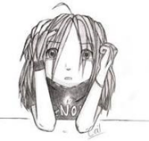 Uspešen/-a bom, ko bom:Poznal/-a imena členov deljenja.Poznal/-a postopek pisnega deljenja z enomestnim deliteljem.Uspešno delo ti želim.Učiteljica MajdaOVREDNOTI SVOJE DELO Kaj sem se danes novega naučil/-a? Kaj mi je šlo dobro? Kako sem se počutil pri delu po napisanih navodilih? Bi kaj želel/-a predlagati?